       UNIVERSIDAD JUÁREZ DEL ESTADO DE DURANGO        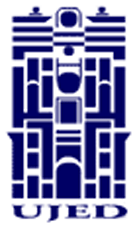 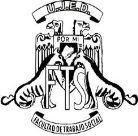 FACULTAD DE TRABAJO SOCIAL PROGRAMA DE TRANSVERSALIDAD DE GÉNERO EN LA UJED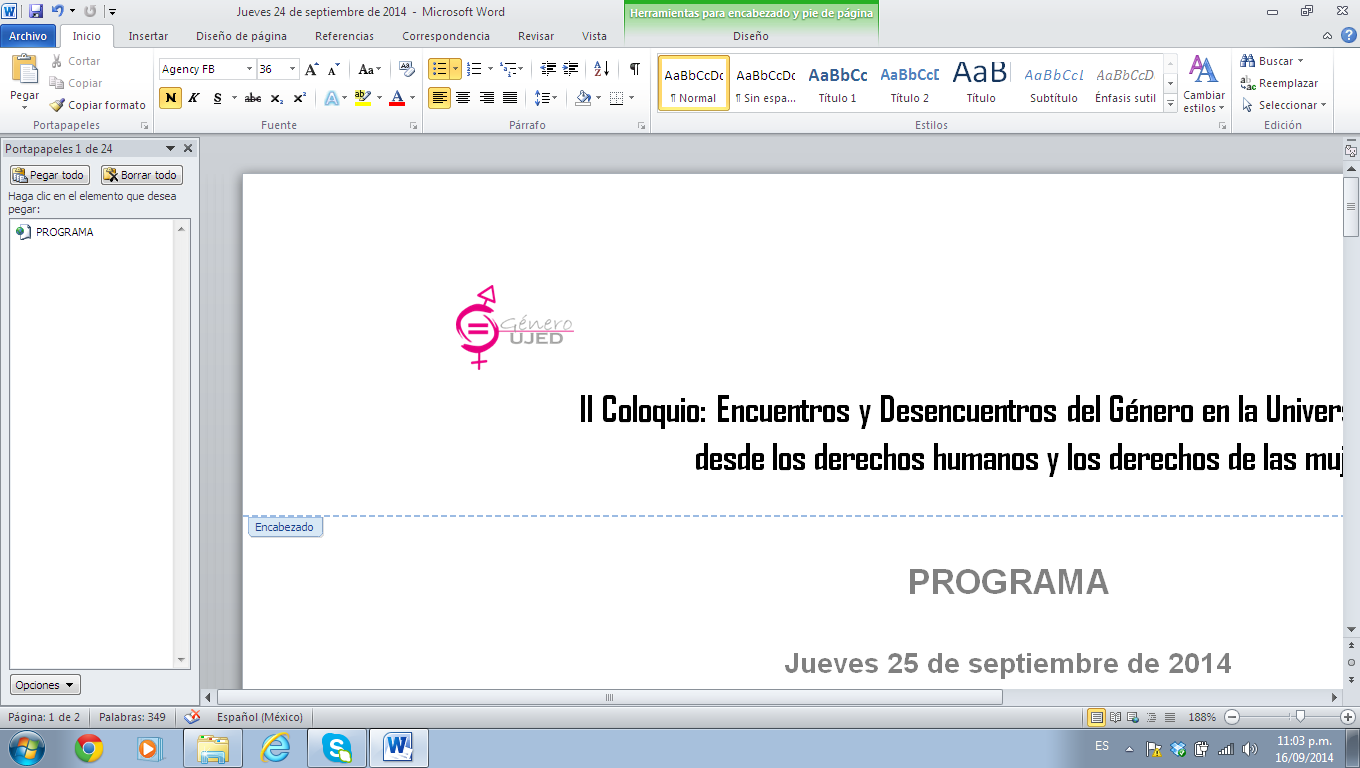 “Charlas entre Nosotr@s” Proyecto de intervención para transversalizar la PG en l@s estudiantes de la UJED           Ponentes:Ma. Elena Martínez JiménezMaría Eugenia Pérez HerreraMaría Cecilia Nevarez NavarResumen.Generar y difundir información sobre la “Perspectiva de género”, “Derechos de la mujer” y “Violencia de género”, con el fin de generar  nuevas ideas o formas de pensar en los estudiantes de la Universidad Juárez del Estado de Durango y en pro de la búsqueda de la igualdad  entre l@s jóvenes  es el objetivo principal de este proyecto desarrollado a través del Observatorio de Violencia Social y de Género (OVSyG)  del Municipio de Durango, “Charlas entre nosotr@s”  es un proyecto derivado del Programa de Transversalidad de Género en la UJED y financiado a través del Programa de Fortalecimiento de la Calidad Educativa  P/PFCE-2016-10MSU0010C-03, ejecutado por estudiantes  de la Facultad de Trabajo Social que realizan su práctica formativa correspondiente a los Talleres de Intervención en la problemática Social I, II. III y IV establecidos en el plan de estudios en la licenciatura de Trabajo Social, comprenden del sexto semestre  a noveno semestre y constituye la práctica escolar de los/las  alumn@s en formación; dichos talleres representan el primer contacto de estos con la realidad institucional y la problemática del contexto social, constituyéndose en una área de oportunidad para el desarrollo e intervenir en un proyecto institucionalSe sabe que sensibilizar y erradicar la violencia de género es un tema que  aun causa controversia en la sociedad, sin embargo conocer y reflexionar sobre la  forma en que conviven los estudiantes de la universidad y que en muchas ocasiones  sufren de violencia de género sin tener conciencia de ello,  es una de las tareas principales de este proyecto, planteándose para ello el presente proyecto para l@s estudiantes de la UJED.Palabras clave: Perspectiva de género, Violencia de género, Derechos humanos y Estudiantes. IntroducciónMirar y abordar la violencia de género desde el trabajo social, implica romper las visiones biologistas, individualistas-positivas que explican su origen, por una lente integral-holística que considere la incidencia ineludible de los factores estructurales, socioculturales del contexto, los factores de riesgo que hacen a las mujeres y los niños principalmente, vulnerables ante el fenómeno. Nuestro trabajo no debe ser una empresa aislada, necesitamos hacer equipo y trabajar en equipo inter, multi y transdisciplinario; asistir, acompañar, sí, pero también empoderar, prevenir, orientar, capacitar, educar, investigar, diagnosticar, coordinar, difundir, así como proponer, ejecutar y evaluar: programas y proyectos individuales, grupales y comunitarios.En este orden de ideas, trabajar con el fenómeno de la violencia implica cuidar y cuidar-se, es decir auto-observarse y autocuidarse. A través del Observatorio de Violencia Social y de Género, se implementó el proyecto “Charla entre nosotr@s” que va dirigido a la población estudiantil de la Universidad Juárez del Estado de Durango.Objetivo General:Participar y colaborar  en el desarrollo del programa  institucional de Transversalidad de Género en la UJED, con el fin de llevar información y difusión a l@s estudiantes de las diversas facultades que forman parte de la Universidad Juárez del Estado de Durango, para poder concientizar y sensibilizar sobre la violencia de género.Particulares:Promover la prevención de la violencia de género.Sensibilizar  a l@s estudiantes sobre  la importancia que tienen los temas impartidos en los talleres. Generar pautas de reflexión sobre actitudes y posturas frente al cambio de las relaciones de género. Proceso de Intervención desde el Trabajo Social Cuadro1. Organización del proyecto: “Charlas entre nosotr@s”Fuente: Proyecto “Chalas entre Nosotr@s 2016. OVSyG – Programa de trasversalidad de género -  UJEDEl siguiente cuadro se describe las líneas de acción, metas y estrategias del proyecto:Cuadro 2. Plan de intervención. Fuente: Proyecto “Chalas entre Nosotr@s 2016. OVSyG – Programa de trasversalidad de género -  UJEDResultados.Los siguientes  resultados se derivan de las evaluaciones iniciales y finales que se aplican en  los talleres  de “Charlas entre nosotr@s”.Ante de iniciar los talleres se aplica un pre test   con la finalidad de identificar las concepciones que tiene las y los jóvenes respecto al género  y al finalizar se aplica  un pos test para conocer la pertinencia y utilidad de la información proporcionada, así como identificar si cambio su perspectiva sobre el tema.Diagnóstico Inicial Grafico 1. Emplear la palabra sexo como sinónimo de género, es un error en el que incurrimos comúnmente las personas.Fuente: Proyecto “Chalas entre Nosotr@s 2016. OVSyG – Programa de trasversalidad de género -  UJEDLa mayoría de los encuestados confunden el término sexo con género, piensan que tienen significados iguales y no los emplean de la manera adecuada, pocos son los que realmente saben que los conceptos tienen diferente significado.Grafico 2. Cuando hablamos de la palabra género que palabras se viene a la cabeza, dicha de otra manera, ¿Con que otra palabra la asocias inmediatamente?Fuente: Proyecto “Chalas entre Nosotr@s 2016. OVSyG – Programa de trasversalidad de género -  UJEDMediante los resultados nos podemos dar cuenta de que los alumnos de estas instituciones no tienen claro el concepto de la palabra género, pues mediante las distintas respuestas se emplean términos encaminados al hecho biológico del ser humano. Grafico 3. Solo en lo biológico radica la diferencia esencial entre hombres y mujeres.Fuente: Proyecto “Chalas entre Nosotr@s 2016. OVSyG – Programa de trasversalidad de género -  UJEDDe acuerdo a este resultado, se pudo apreciar, que la mayoría de los encuestados tiene la idea de que la única diferencia entre hombre y mujer se puede apreciar solamente biológicamente, por lo que es importante nuestra participación dentro de estas instituciones. Grafico 4. Los estudiantes hombres y las estudiantes mujeres merecen un trato igual.Fuente: Proyecto “Chalas entre Nosotr@s 2016. OVSyG – Programa de trasversalidad de género -  UJEDCon este resultado, se pudo apreciar, que, hasta el día de hoy, las ideas sobre los derechos de los hombres y las mujeres, han ido cambiando favorablemente ya que la mayoría está de acuerdo que ambos merecen un trato igual.Grafico 5. Piensa en tu hogar y da un ejemplo: ¿Qué actividades les corresponde hacer a los hombres? Fuente: Proyecto “Chalas entre Nosotr@s 2016. OVSyG – Programa de trasversalidad de género -  UJEDEn la actualidad en hombre va tomando también el papel de la mujer, al realizar al igual que ella las tareas del hogar sin ningún prejuicio.Gráfico 6. ¿Qué actividades le corresponden hacer a las mujeres?Fuente: Proyecto “Chalas entre Nosotr@s 2016. OVSyG – Programa de trasversalidad de género -  UJEDComparando los resultados de arriba con los resultados de esta grafica pudimos concluir que según las reglas socioculturales de la sociedad la mayoría de las personas piensan que las actividades que le corresponde a las mujeres son las del hogar y pocas son las personas que tienen ya una perspectiva diferente y dicen que también pueden hacer las mismas cosas que los hombres.Grafico 7. Las mujeres deben tener hijos y los hombres construir aviones.Fuente: Proyecto “Chalas entre Nosotr@s 2016. OVSyG – Programa de trasversalidad de género -  UJEDEn esta pregunta nos pudimos dar cuenta que se contradicen con algunas de las respuestas de las preguntas anteriores, ya que en esta grafica dicen que están totalmente en desacuerdo en que las mujeres solo sirven para tener hijos y en preguntas anteriores contestaban que la mujer solo puede procrear a un ser humano. Pero en la gráfica se muestra que están conscientes de que la mujer tiene las mismas capacidades que un hombre para crear, construir o hacer cosas innovadoras para la sociedad.Grafico 8. Hombres y mujeres somos iguales ante la ley y debemos tener las mismas oportunidades de estudiar, tener un empleo, criar a los hijos, etc.Fuente: Proyecto “Chalas entre Nosotr@s 2016. OVSyG – Programa de trasversalidad de género -  UJEDCon este resultado, se pudo percatar que casi el total de las personas encuestadas, coincide en que tanto los hombres como las mujeres, deben tener las mismas oportunidades en lo laboral y social. Grafico 9. El novio o esposo por el simple hecho de serlo, tiene derecho a “golpear a la mujer”.Fuente: Proyecto “Chalas entre Nosotr@s 2016. OVSyG – Programa de trasversalidad de género -  UJEDInterpretando los resultados de esta pregunta, nos pudimos dar cuenta que todos los estudiantes están conscientes en que la violencia de género es un problema que preocupa mucho y también están en desacuerdo que por el simple hecho de ser hombre tienen derecho a tener conductas violentas hacia la mujer.Grafico 10. El hombre es violento porque la mujer lo provoca.Fuente: Proyecto “Chalas entre Nosotr@s 2016. OVSyG – Programa de trasversalidad de género -  UJEDEs importante darse cuenta, de que ha surgido un cambio en la forma en cómo piensa la sociedad, como se puede notar en la gráfica anterior, que la mayoría están de acuerdo en que en ningún momento es culpa de la mujer sufrir violencia de parte de los hombres, y mucho menos, que sea justificado por el simple hecho de ser hombre. Grafico 11. El amor lo puede todo.Fuente: Proyecto “Chalas entre Nosotr@s 2016. OVSyG – Programa de trasversalidad de género -  UJEDMuchas personas, tienen la idea de que por amor tienen que soportar algún tipo de violencia, y se empeñan en pertenecer en una relación que poco,  poco se va convirtiendo en una relación tormentosa, ya que comienzan los daños y las personas no se dan cuenta. Diagnostico FinalGrafico 12. ¿Cómo fue el material de apoyo didáctico empleado por los facilitadores? (diapositivas en power-point, tecnicas grupales, etc.).Fuente: Proyecto “Chalas entre Nosotr@s 2016. OVSyG – Programa de trasversalidad de género -  UJEDLas y los alumnos de las diferentes instituciones de la Universidad Juárez del Estado de Durango calificaron como fue aplicado el material didáctico así como las técnicas con un dinamismo para que no fueran tan monótonos los talleres y así lograr que las y los alumnos prestaran atención y enfocaran sus sentidos a los temas “Perspectiva de género”, “Derechos de la mujer” y “Violencia de género” los que eran comprensibles y pertinentes porque son temas que hoy en día suenan mucho en la sociedad, les gustó mucho las técnicas que se utilizaron en los talleres ya que se hacían dinámicos y no aburridos, sin dejar de lado lo creativo y novedoso de los temas.Gráfico 13. ¿En tu opinión como fue el contenido teórico de los talleres?Fuente: Proyecto “Chalas entre Nosotr@s 2016. OVSyG – Programa de trasversalidad de género -  UJEDInterpretando los resultados de la gráfica, se concluye que el contenido teórico de los talleres fueron llevados a cabo de una forma creativa, pertinente, comprensible y novedosa para los asistentes a los talleres, pero si se tiene que mejorar la forma de exponer de parte del equipo para que los asistentes muestren más interés y no se aburran de escuchar a la misma persona que expone, pero la mayoría de los asistentes estuvieron muy de acuerdo en la creatividad  para tratar los temas. En la siguiente grafica se muestra la consideración del tiempo que se le dedico al proyecto, en la mayoría comentaron que si era adecuado el tiempo pues en los talleres si mostraban interés pues este se veía bien estructurado tanto con temas y técnicas. Grafico 14. ¿Consideras que el tiempo dedicado al proyecto fue adecuadFuente: Proyecto “Chalas entre Nosotr@s 2016. OVSyG – Programa de trasversalidad de género -  UJEDEsta grafica nos refleja la utilidad del proyecto.Grafico 15. Desde tu punto de vista ¿Qué tan útil fue el proyecto?Fuente: Proyecto “Chalas entre Nosotr@s 2016. OVSyG – Programa de trasversalidad de género -  UJEDEl objetivo de lograr sensibilizar a la mayor población de estudiantes de la Universidad Juárez del Estado de Durango en sus diferentes instituciones donde  la intervención del proyecto fue de gran utilidad ya que lograron valorarse como persona y poderse también relacionar con los demás de una forma sana, también porque hubo esa reflexión y sensibilización de lo que es la violencia de género. Dejándonos como reflexión de que si hay un buen manejo de la información y con dedicación todo se puede lograr y trascender para que más personas puedan convivir en paz. Reflexiones finales. Coincidimos con el pensamiento de Aragón (2002), quien sostiene que la violencia forma parte de pautas culturales, está reconocida como una cuestión de derechos humanos y tiene altos costes sociales, sanitarios y económicos para las personas y la sociedad (Aragón, 2000). En esa misma línea, la Plataforma para la Acción de la IV Conferencia Mundial sobre las mujeres, “Beijing (China) 1995”, manifestaba que "La violencia contra las mujeres es un obstáculo para lograr los objetivos de igualdad, desarrollo y paz y viola y menoscaba el disfrute de los derechos humanos y las libertades fundamentales", pone en riesgo su vida y el bienestar de la familia. Está demostrado que son los niños/as, las mujeres y los ancianos el grupo más vulnerable ante el fenómeno.Como futuros trabajadores sociales debemos fomentar la tolerancia, la solidaridad, el respeto a la diferencia, la comunicación exenta de violencia, la negociación al intentar resolver los conflictos, previniendo y rechazando las actitudes y los comportamientos violentos. Debemos trabajar por un entorno que proteja los derechos humanos, la democracia y la solución pacífica de los conflictos. Los y las jóvenes representan un área de oportunidad para incidir que a través del proceso de sensibilización modifiquen la concepción tradicional, cotidiana, natural e invisible de la violencia de la cual es objeto la mujer, en ese sentido creemos que los cuatro proyectos que integra la propuesta de intervención, pero particularmente el denominado “Charlas entre nosotr@s” puede tener un efecto multiplicador puesto que los jóvenes de hoy serán las parejas, los padres del mañana, la tarea de criar así como la de educar a los hijos difícilmente cambiará, es y seguirá siendo una función de la familia.Sensibilizar implica movimiento, cambio de o cambio hacia, otras formas de ver-se y ver-nos, tratar y tratar-nos. Por otra parte, también es importante difundir los resultados de experiencias significativas en éste ámbito, ya que desde nuestra postura significa un área emergente de intervención del campo profesional del trabajo social. Por último, consideramos que la erradicación de la violencia no será posible sin el trabajo diario y una actitud y comportamiento cívico, permanente de todas las personas que conformamos la sociedad; de políticas públicas y sociales para superar la pobreza, la carencia de empleo, la inequidad, la injustica, así mismo resulta imprescindible abatir la corrupción e impunidad, necesitamos reorganizarnos, necesitamos conformar redes de verdadero apoyo social. Esperamos tiempos mejores…construyamos tiempos mejores.Referencias bibliográficas.Arieto, A. (2010). La violencia de género y el trabajo social sanitario: una alianza cargada de buenos augurios. Centros de Salud de Atención Primaria. Servicio.Riojano de Salud. Gobierno de La Rioja. Disponible en: http://www.cgtrabajosocial.es/larioja/documentos/7_violencia_genero_TS_sanitario.pdf (Recuperado: mayo de 2011). Caldera, R. (2004). Conceptos y teoría sobre planeación efectiva de recursos humanos. Universidad Politécnica de Nicaragua. Educación Continua. Estrategika-Consultoria, S.A. Disponible en: http://www.piguonline.com/portal/pdfs/gestionRRHH/planeacionestrategicaderecursoshumanos.pdf (Recuperado: febrero de 2011). Camacho, H; Cámara, L.; Cascante, R. y Sainz, H. (2001). El Enfoque del marco lógico: 10 casos prácticos. Cuaderno para la identificación y diseño de proyectos de desarrollo. Fundación CIDEAL. Acciones de Desarrollo y Cooperación. Madrid. Disponible en: http://preval.org/documentos/00423.pdf (Recuperado: febrero de 2011). Cámara de Diputados. LXI Legislatura (2006). Ley General de Acceso de las Mujeres a una Vida Libre de Violencia. Comisión de Equidad y Género. Autor. México. Dirección general de materiales y servicios. Clare, A. (2000). Hombres. La masculinidad en crisis. México. Ed. Santillana. Döring, M. T. (2002). Mujeres en busca de una nueva identidad. México. Ed. Fontamara.Duque, L.; Patiño, A. y Ríos, Y. (2007). Conflicto, violencia y convivencia social como área emergente para el trabajo social. Revista electrónica eleuthera. Vol. 1, Enero - Diciembre 2007, pp. 130-140. Disponible en: http://eleuthera.ucaldas.edu.co/downloads/Revista1_8.pdf (Recuperado: mayo de 2011). Foucault, M. (2006). Las redes del poder. Disponible en http://concurso.cnice.mec.es/cnice2006/material003/Trabajos/ViolenciaSocialA/todo_sobre_la_violencia_social.htm (Recuperado mayo 2011) Guía metodológica para la sensibilización en género: Una herramienta didáctica para la capacitación en la administración pública. (2008). Vol. I, II, III, IV y V. Instituto Nacional de las Mujeres. México. INMUJERES, Autor. Disponible en: http://cedoc.inmujeres.gob.mx/documentos_download/100973.pdf (Recuperado: abril de 2011). Instituto Nacional de Estadística, Geografía e Informática (2009). Mujeres y hombres en México. INEGI. Autor. Lomas, C. (2003). ¿Todos los hombres son iguales? Barcelona. Ed. Paidós. Montaño, S. (Coord.) (2006). Guía de asistencia técnica para la producción y el uso de indicadores de género Comisión Económica para América Latina y el Caribe. CEPAL, Unidad Mujer y Desarrollo. Santiago de Chile. Pérez, H. (2009). Informe de creación del Observatorio de Violencia Social y de Género. Secretaría de Desarrollo Social. Instituto Nacional de Desarrollo Social. México. FTS-UJED. Disponible en: http://www.ujed.mx/ovsyg/ (Recuperado: febrero de 2011) _____ (2010). Informe Fortalecimiento del del Observatorio de Violencia Social y de Género. Secretaría de Desarrollo Social. Instituto Nacional de Desarrollo Social. México. FTS-UJED. Disponible en: http://www.ujed.mx/ovsyg/ (Recuperado: febrero de 2011). Peyrú, G. (2002). Violencias sociales. Revista electrónica lanocion.com. Julio 2004 disponible en: http://www.lanacion.com.ar/618753-violencia-social (Recuperado mayo 2011).Pizarro, H. (2007). Violencia de género. Durango, México. Ed. UJED. Örtengren, K. (2005). Un resumen de la teoría que sustenta el método de marco lógico. Agencia Sueca de Cooperación Internacional para el Desarrollo. El Departamento de Política y Metodología. Artículo número:SIDA1489es. Disponible en: http://www.accionsocial.gov.co/documentos/cooperacion%20internacional/metodomarcologico.pdf (Recuperado: abril de 2011) Ruiz-Jarabo C. y Blanco P. (2006). La violencia contra las mujeres. Prevención y detección. España. Ed. Díaz de Santos.Los beneficiarios/El grupo metaLos que implementan el proyectoLos que toman decisiones que impactan en el proyectoLos que financian el proyectoComunidad universitaria:Estudiantes Mujeres y hombres.Programa de Transversalidad de género en la UJED.OVSyGPracticantes de la Facultad de Trabajo Social..Coordinación del programa de género en la UJEDDirector@s de Facultades Coordinadora del OVSyGSupervisorasPracticantes de Trabajo Social.Programa de Fortalecimiento de la Calidad Educativa  P/PFCE-2016-10MSU0010C-03,“Charlas entre Nosotr@s”Sensibilizar, prevenir, erradicar la violencia de género en unidades académicas de la UJED. “Charlas entre Nosotr@s”Sensibilizar, prevenir, erradicar la violencia de género en unidades académicas de la UJED. “Charlas entre Nosotr@s”Sensibilizar, prevenir, erradicar la violencia de género en unidades académicas de la UJED. Estrategias Objetivo/MetasLíneas de acciónSocialización del proyecto ante comunidad estudiantil y académica de las facultades.Impartir talleres sobre los principales temas del proyecto. Perspectiva de género.Objetivo: Generar pautas de reflexión sobre actitudes y posturas frente al cambio de la relación es de género.Tópicos: a. ¿Qué es el género?b. Antecedentes.c. El género en perspectiva.d. Estereotipos de la “feminidad” y la “masculinidad”.Violencia de Genero Objetivo: Identificar las distintas expresiones de la violencia contra las mujeres y tomar conciencia sobre las acciones que pueden realizar los estudiantes y personal administrativo para prevenirla.Tópicos: a. ¿Qué es la violencia contra las mujeres?b. ¿Qué genera la violencia contra las mujeres?c. Violencia contra las mujeres y violencia de género: ¿hablamos de lo mismo?Derechos de la Mujer.Objetivo: Sensibilizar los (as) estudiantes y personal administrativos sobre la importancia de reconocer los derechos humanos de las mujeres. Identificar líneas de acción que las empoderen para el pleno ejercicio de sus derechos.Tópicos: a. ¿Qué son los derechos humanos?b. Las mujeres y los derechos humanos.c. Carta internacional de los derechos de las mujeres.d. La conquista de los derechos de las mujeres en México.Aplicar los talleres con técnicas grupales que refuercen los temas impartidos y promueven la integración y consolidación grupal. Objetivo:Fomentar la participación de hombres y mujeres dentro de los talleres y que a su vez  lleven a la práctica lo aprendido dentro de ellos, aplicándolo en su vida diaria. Meta: Aplicar el proyecto en 4 facultades de la universidad:OdontologíaPinturaLenguasTrabajo SocialInvitación a través de carteles. Difusión en las redes sociales. Página: https://www.facebook.com/Charla-entre-Nosotros-as-544577175694764/?fref=tsTalleres didácticos:Técnica de presentación Rally: “Las islas”. “Atínale con cultura”, “El buda”, “Cuchara con calma”Técnicas que refuerzan lo aprendido:Todos crecemos con amorCaracterísticas sexo y género.Construcción del género.Videos para complementar la información.El repollo Imagina y crea.Técnica de los paradigmas.Técnica de retroalimentación “palabra.” El debate sobre el matrimonio igualitario.